Application for Disconnectionfrom the NTSand (a) decommissioning of the connectionor (b) preserving the connection followed bydecommissioning or reconnectionAnd Agreement to be bound by the Uniform Network Code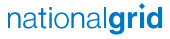 Network Capability & Operations, GasSystem OperatorNational Grid HouseWarwick Technology ParkGallows HillWarwickCV34 6DATelephone: +44 (0) 1926 65 4980Fax: +44 (0) 1926 65 660Document Revision HistoryDisconnection applicationNational Grid Gas plc (“NGG”) requires the information requested in this Disconnection Application for the purpose of preparing an offer (an “Offer”) to disconnect from the National Transmission System (the “NTS”). The Disconnection Applicant must provide all information requested in the Disconnection Application and make every effort to ensure that such information is accurate.Where NGG considers that any information provided by the Disconnection Applicant is incomplete or unclear, or further information is required, the Disconnection Applicant will be requested to provide further information or clarification. The provision/clarification of this information may impact on NGG’s ability to prepare an Offer.Should there be any change in the information provided by the Disconnection Applicant then the Disconnection Applicant should immediately inform NGG of the change.  NGG will endeavour to accommodate any such a change dependent on the materiality of the change and, at what stage the Disconnection Application is in the Offer process. The Disconnection Applicant will pay an application fee in respect of the costs incurred by NGG in providing the Offer (the “Disconnection Application Fee”). The Disconnection Application Fee is based on an advance of the Transmission Licensee’s out of pocket expenses and any costs incurred by NGG through outsourcing of analytical or engineering  services. The Disconnection  Applicant is advised that further information can be obtained from the Disconnection Charging Statement which can be found on NGG’s Website.The effective date upon which the competent Disconnection Application is made shall be the later of the date when NGG received the Disconnection Application Fee or, NGG is reasonably satisfied that the Disconnection Applicant has completed the Disconnection Application. NGG shall notify the Disconnection Applicant of such date within 5 business days of the offer being competent. NGG will make the Offer in accordance with the terms of Uniform Network Code (“UNC”) Section V Paragraph 13 – NTS Connections.NGG’s Offer will be based upon its standard form terms and the Charging Statements issued by NGG under Standard Conditions L4B of our Gas Transmission Licence. The Disconnection Applicant should be aware of  NGG’s standard form terms of Offer when making this application.  We authorise NGG to release certain information to third party design consultancy providers to secure analytical and engineering services in order to provide the Offer.We agree to pay the relevant Disconnection Application Fee for the category of disconnection applied for in this application. Agreement to be bound by the Uniform Network CodeIf the Disconnection Applicant is not a “User” within the meaning of the UNC, it agrees that by submitting this Disconnection Application to NGG it shall be treated as if it is a User for the purposes provided in paragraph 2 below.If the Disconnection Applicant is a User, or the Disconnection Applicant is to be treated as if it is a User under 3 above, it agrees that by submitting this Disconnection Application to NGG the following provisions of the UNC (as amended from time to time) are incorporated into this Disconnection Application and shall apply mutatis mutandis to this Disconnection Application (provided that, where the context requires, references to “User” shall be references to the Disconnection Applicant, references to “Transporter” shall be references to NGG and references to the “Code” or “Framework Agreement” are references to this Disconnection Application):Transportation Principal Document of the UNC (“TPD”) Section V5 (Confidentiality);TPD Section V8 (Liabilities and Indemnities);TPD Section V13 (Disconnection Applications);TPD Section Y (Disconnection Charging Methodology); General Terms of the UNC (“GT”) Section B3 (Force Majeure); andGT Section B6 (General)A copy of the UNC is available on The Joint Office of Gas Transporters’ Website and the Disconnection Applicant is advised to review this carefully. Data (as defined in the UNC) submitted pursuant to this Disconnection Application shall be deemed submitted pursuant to the UNC.GeneralIf [		] (the “Disconnection Applicant”) has any queries regarding this application (the “Disconnection Application”) then the Disconnection Applicant is recommended to contact National Grid Gas plc (“NGG”)  where our staff will be pleased to help.  For the most up to date contact details applicants are advised to visit NGG’s  Website.SECTION ADETAILS OF APPLICANT (in respect of this application)(All fields are mandatory unless otherwise indicated)Registered Company    Name:…………………………………………………………………………...Address (of Registered Office in the case of a Company)...................................................................................................................................................................................................................................................................................................................................................Companies House Name:………………………………………………………Companies House Registered Number:....................................................Country of Incorporation (if not UK):………………………………………….Parent Company Name (if applicable):…..…………………………………..Shipper Short Code (if applicable):……………………………………………2.	Commercial Contact/Agent to receive information  Name:…………………………………………………………………………...Title:……………………………………………………………………………..Address:………………………………………………………………………...…………………………………………………………………………………..…………………………………………………………………………………..Email:……………………………………………………………………………Telephone:……………………………………………………………………...Fax:……………………………………………………………………………...3.	Invoice Contact and Address Name:…………………………………………………………………………...Title:……………………………………………………………………………..Address:………………………………………………………………………...…………………………………………………………………………………..…………………………………………………………………………………..Email:……………………………………………………………………………Telephone:……………………………………………………………………...Fax:…………………………Customer Purchase Order Number: (if required)………………SECTION B	Type of Disconnection Application			(All fields are mandatory unless otherwise indicated)Brief description of the facility to be Disconnected....………………………………………………………………………………….............……………………………………………………………………………………………...……………………………………………………………………………………………………………………………………………………………………………………………...……………………………………………………………………………………………...Category of Disconnection Offer required:  		Disconnection and decommissioning			[    ]		Disconnection and preservation of the connection 		followed by decommissioning or reconnection		(as applicable)					[    ]If the connection is to be preserved , please state the length of time you wish the connection tobe preserved and maintained (max 12/18 months)……………………………………………………3.	 Last Gas Flow Date Required:……………………………………….. (dd/mm/yyyy)SECTION CDisconnection SitePlease specify the site at which the facility to be disconnected is located (Ordnance Survey Map or equivalent), together with details of access from the nearest main road.                                                  (Mandatory for Disconnection Offer)..............................................................................................................................................................................................................................................................................................................................................................................................................................2.	Please provide a plan or plans (scale not less than 1:25000) of the disconnection site indicating the position of all buildings, structures, plant, apparatus and of all services located on the Disconnection site (so far as you are now able).(Mandatory for Disconnection Offer)....................................................................................................................................................................................................................................................................................  ..........................................................................................................................................Is space available on or adjoining to  the NTS disconnection site for working storage and accommodation areas for NGG contractors? If so, please indicate by reference to the plan referred to in Question 2 above, the location of such areas; giving the approximate dimensions of the same.  (Mandatory for Disconnection Offer)            	...............................................................................................................................................	...............................................................................................................................................	..............................................................................................................................................Once you have completed this Disconnection Application, please sign and return to:Gas Contract Portfolio ManagerNational Grid Gas (Transmission)Network Capability and Operations (Gas)System Operator (D2)National Grid HouseWarwick Technology  ParkGallows HillWarwickCV34 6DA For payment of the appropriate Disconnection Application Fee you may:submit the payment prior to, or at the same time, that you submit this application; orrequest that National Grid provides you with an invoice for appropriate payment In addition to returning the signed Disconnection Application to the Gas Contract Portfolio Manager an electronic copy of the application form may also be e-mailed to NGG at: box.UKT.customerlifecycle@nationalgrid.com	Please note that the UNC timescale obligations (UNC Section V – NTS Connections) for example, formal acknowledgement of this Disconnection Application, competency validation, acceptance into the Disconnection Offer process; will be based upon NGG’s receipt of the customer’s signed hardcopy of this Disconnection Application.     	We agree to the terms and conditions set out in this Disconnection Application.SIGNED BY			………………………………………..					Duly authorised for and on behalf of  [		                                     ]Date: ..............................................VersionDate of IssueNotesV0.1March 2017